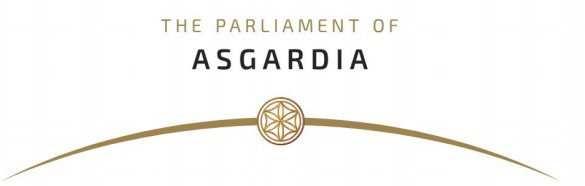 Закон о национальной валюте Асгардии05.02.2021ЗадачиЦелью настоящего закона является определение правил, положений и определяющих принципов, касающихся операций, связанных с валютой Асгардии СОЛАРОМ, иностранной валютой, импортно-экспортных операций и движения капитала.Правовая ОсноваКонституция Асгардии: Статья 13Предлагаемые положения Статья 1: ОпределенияВалютой государства Асгардия является СОЛАР.Официальный имидж СОЛАРА будет установлен Указом Главы Нации после рассмотрения Парламентом по представлению правительства. СОЛАР является цифровой валютой, но может изготавливаться и выпускаться в обращение также в виде монет и купюр при необходимости по решению Правительства Асгардии.1.4 Цифровая валюта СОЛАР определяется как цифровое выражение ценности, которая может:1.4.1 быть использована в качестве средства обмена;1.4.2 являться единицей счета1.4.3 выступать в качестве законного платежного средства при совершении сделок.1.5 Цифровой кошелек - программа, которая хранит частные и публичные ключи и взаимодействует с технологией распределенного реестра, позволяя пользователям отправлять, получать и контролировать валютные счета в Национальном банке Асгардии.Солар является официальной платежной валютой Асгардии для всех международных операций со странами планеты Земля.Статья 2: Создание валюты СОЛАРЕдинственным органом, который может осуществлять создание/сжигание валюты СОЛАР, является Правительство Асгардии или уполномоченный им орган в соответствии с настоящим Законом.Выпускает валюту СОЛАР Национальный Банк Асгардии.В операциях с цифровой валютой СОЛАР будет использоваться соответствующая цифровая технология для обеспечения безопасности и удобства.Статья 3: Условия пользования валютой СОЛАРСОЛАР является основной цифровой валютой государства Асгардии.Налоги и другие государственные пошлины и услуги выражаются в СОЛАРАХ.СОЛАР может использоваться для покупки и продажи, а также для торговли и других целей за пределами АсгардииСОЛАР является единственным платежным средством в экономической системе Асгардии. В том числе обеспечивается оплата товаров и услуг асгардианцам, резидентам, гражданам, а также на свободном рынке.Статья 4: Валютный контрольПравительство Асгардии в лице Министерства финансов, Национального банка Асгардии или других уполномоченных им органов будет иметь специальную систему управления для обмена фиатных, крипто и других видов валют. Первоначальный обменный курс установлен в размере одного СОЛАРА за один ЕВРО.Валюта Асгардии - СОЛАР - должна в перспективе свободно покупаться или продаваться на валютном рынке планеты Земля.Валюты, утвержденные соответствующими органами власти Асгардии, могут использоваться в качестве резервных валют Асгардии.Граждане и резиденты Асгардии, и Земляне покупающие или продающие принадлежащую им валюту Асгардии за валюту другой страны или государства, могут использовать специальную систему управления для совершения таких сделок. Система управления может взимать плату за такую услугу.Продажа валюты Асгардии в обмен на валюту другой страны должна быть одобрена Министерством финансов Асгардии или Национальным Банком Асгардии, если сумма такой разовой сделки превышает пороговый лимит, установленный Министерством финансов Асгардии. В отношении операций, требующих уплаты иностранной валюты, таковые могут осуществляться в рамках пороговых лимитов, установленных Министерством финансов.Статья 5: РегламентацияВсе необходимые подзаконные акты будут разработаны Министерством финансов, Министерством охраны и безопасности, Министерством Юстиции для обеспечения непрерывного и безопасного функционирования валюты СОЛАР.Регламенты, применимые к конкретной цифровой платформе, используемой для валютных операций и платежных систем, будут определяться и утверждаться Правительством Асгардии.Запрещается пытаться взломать торговую платформу и платежные системы Асгардии.Любая информация, полученная или ставшая известной о каких-либо неправомерных действиях или юридическом нарушении настоящего Закона о валюте, должна быть немедленно доведена до сведения Министерства финансов Асгардии, Министерства юстиции, Министерства безопасности Асгардии; невыполнение этого требования, являющееся правовым упущением, может повлечь за собой штрафные санкции.Никакое бездействие или незаявление о действиях или событиях не может рассматриваться как абсолютное разрешение или отказ в осуществлении таких действий; и никакие действия, предпринятые в отношении валюты СОЛАР, не должны быть направлены на нанесение ущерба СОЛАРУ и ее стабильности в качестве валюты Асгардии.Статья 6: Штрафные санкцииВсе запрещенные действия или бездействие, совершенные в соответствии с настоящим Законом, наказываются штрафом или другой штрафной санкцией, вплоть до исключения из финансовой системы, лишения гражданства или статуса резидента, или же и того, и другого.Размер штрафа или лишение гражданства или статуса резидента могут быть определены только судом Асгардии на основании всей предоставленной ему информации. Параллельные процедуры в компетентных судах земных государств также возможны для преследования и взыскания соответствующей компенсации ущерба, нанесенного Асгардии.